D a t e n b l a t t  - Kriterien-Check -Antragsteller	Kindertageseinrichtung	FamilienzentrumName der Einrichtung:	Straße	PLZ/Ort: 	Leitung:	Kooperationsbeauftragte/r	Telefon:	E-Mail: 	Kooperationspartner/Sportverein: 	Adresse:	Kooperationsbeauftragte/r:	Telefon:	E-Mail:	Vereinskennziffer siebenstellig: Berater/in:	Stadt- oder Kreissportbund:	Antrag der Kita und Kooperations-
vereinbarung eingereicht am: 	Kriterien überprüft am:  Die Kriterien sind vollständig erfüllt.Gewünschter Termin zur Vergabe des Gütesigels: _______________             ______________Datum			         UhrzeitVerleiher für die Sportjugend NRW:  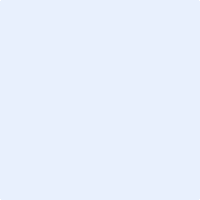 __________________________________		_________________________________	Ort/Datum							Unterschrift Berater/-inQualitätskriteriumBemerkungenerfülltDer Schwerpunkt „Bewegungsförderung“ wird im pädagogischen Konzept der Kindertageseinrichtung durch den Träger, das pädagogische Personal und den Elternrat verankert.Jede pädagogische Kraft mit mehr als 25 Stunden Arbeitszeit pro Woche muss eine Qualifizierung zur Bewegungsförderung von Kindern bei Antragsstellung nachweisen.Jedes Kind hat täglich ausreichend Gelegenheit sich zu bewegen, drinnen und draußen, dabei gibt es sowohl freie als auch angeleitete Bewegungsangebote.Die Einrichtung weist einen geeigneten Bewegungs- bzw. Mehrzweckraum sowie eine bewegungsfreundliche Material- und Geräteausstattung nach.Kita und Träger haben gemeinsam eine Kooperation mit einem (möglichst) ortsansässigen Sportverein geschlossen.Die Kindertageseinrichtung verpflichtet sich mindestens eine „bewegte“ Elternveranstaltung pro Jahr durchzuführen. Profil und gute Ergebnisse der Zusammenarbeit werden dargestellt öffentlich dargestellt. 